MIXED MEDIA EXPERIMENTSCREATING BACKGROUNDSDifferent coloured papers to work onto.Different textured surfaces to work onto eg Sandpaper / Textured wallpaper / Corregated card / Torn card / Tracing paper / Brown parcel paper / Fabric / Sugar paper.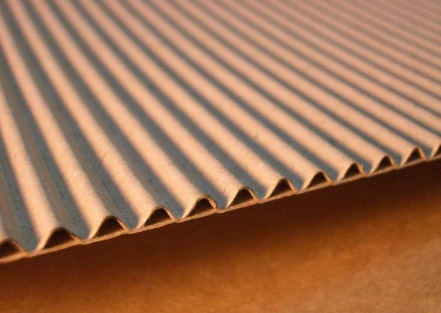 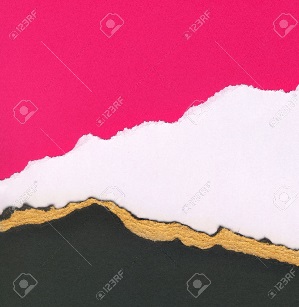 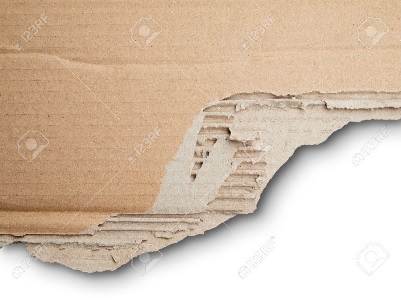 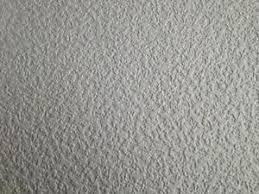 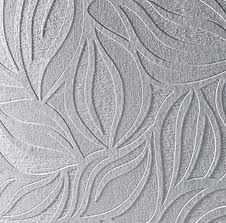 Using washes of watercolour paint onto paper and dropping salt onto areas to absorb some colour.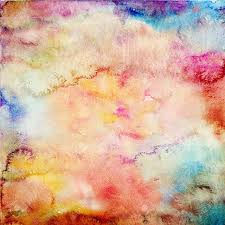 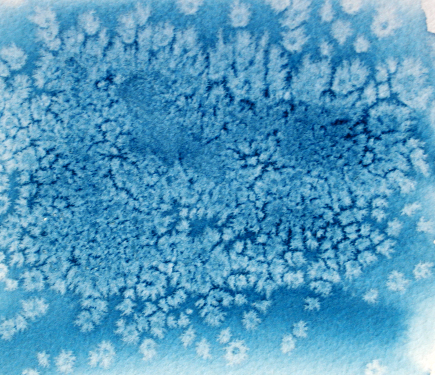 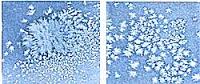 Printing a large word onto a piece of paper and doing watercolour washes over the word.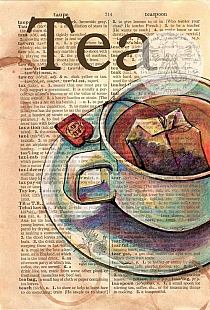 Pouring watered down PVA onto surface and dropping inks onto it.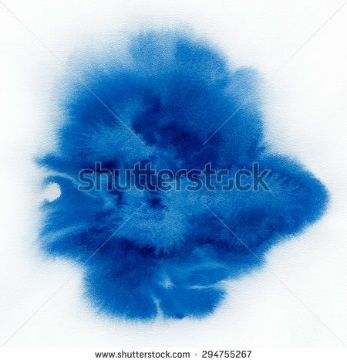 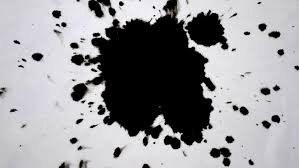 Drop coloured ink into water and place paper on top (marbling).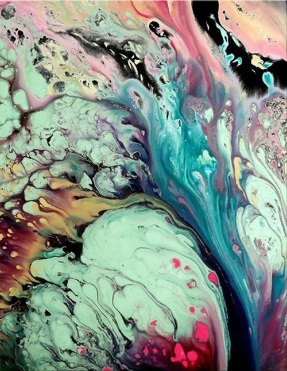 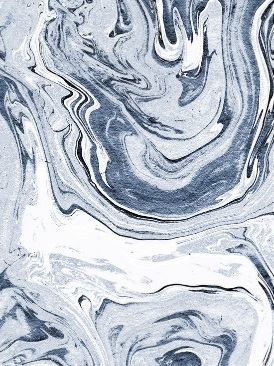 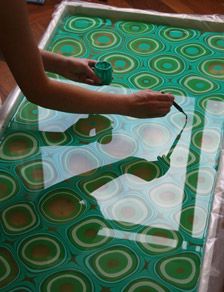 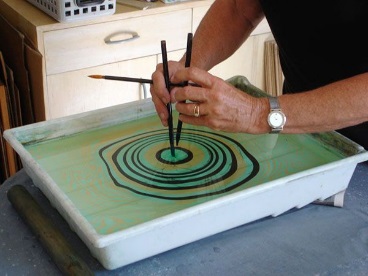 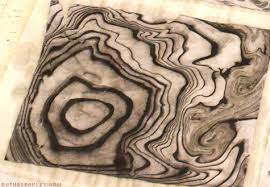  Pouring watered down PVA onto surface and dropping sand onto it.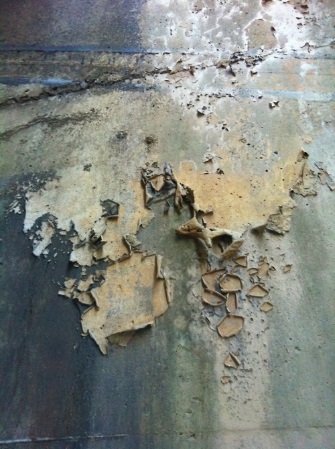 Pouring watered down PVA mixed with vinegar and earthy colour onto surface and dropping iron filings onto it.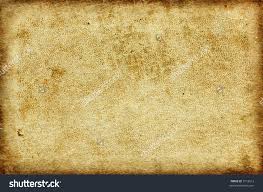 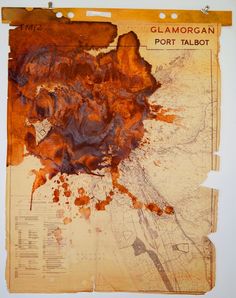 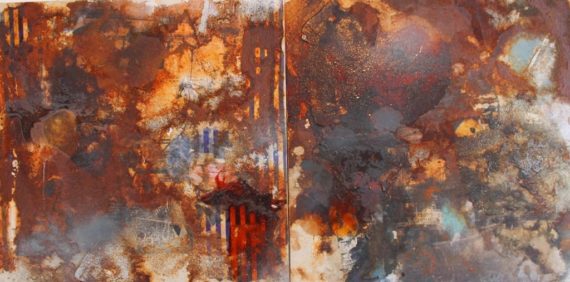 Layering various torn surfaces together eg, Torn Card, Torn pages from books, Torn music manuscript paper, Torn tissue paper, Torn wallpaper, Torn grades of a colour, 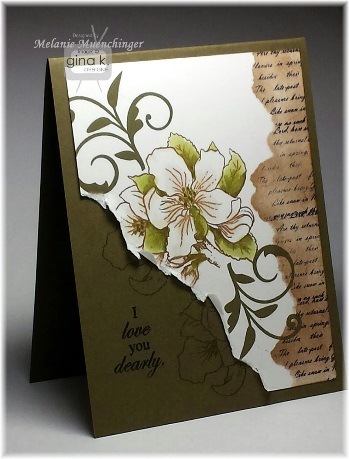 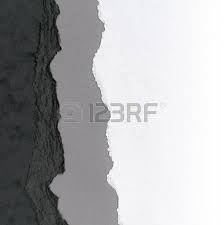 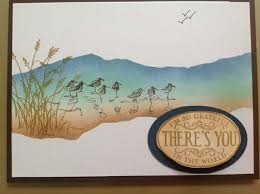 Crinkled crepe paper / tracing paper / tissue paper / foil 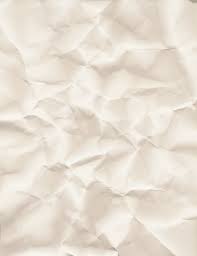 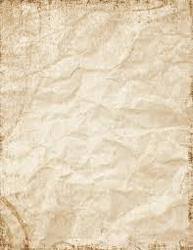 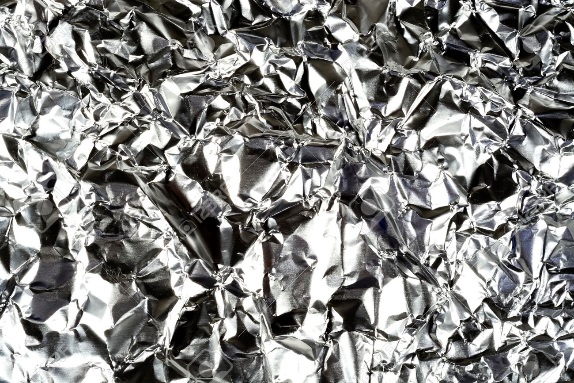 Textures / crinkled surfaces with washes of colour / effects on top.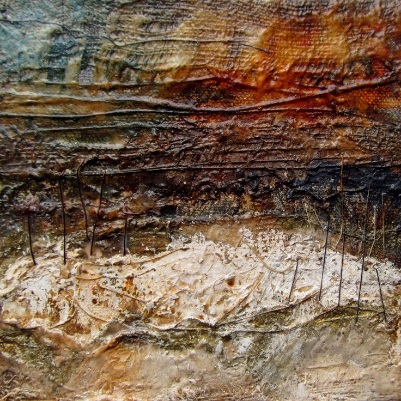 Textured rubbings using Lead pencil / Colour pencils / Pastels / Crayons / Charcoal eg Tree bark / Coins / Leaves etc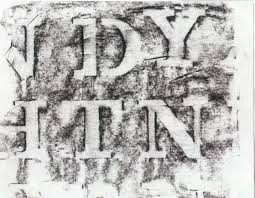 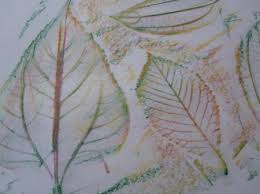 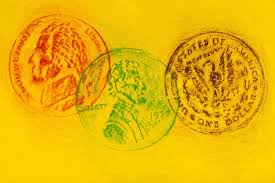 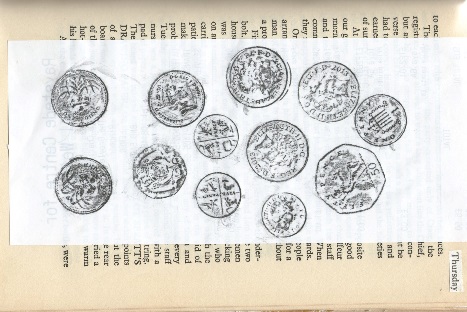 Blowing bubbles in water / with soap / pva glue and ink etc, then pressing paper on the top.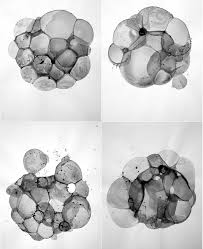 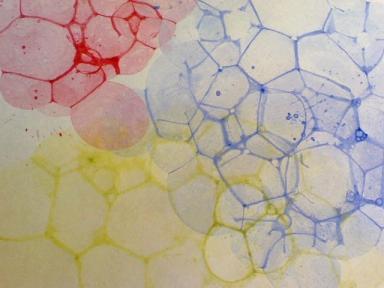 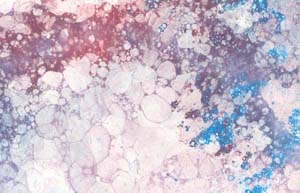 Burning into sufaces eg Burning part of a photograph.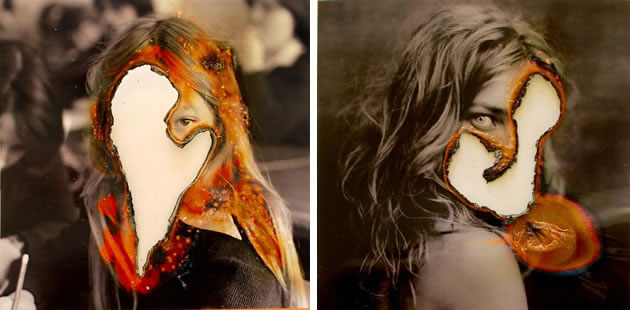 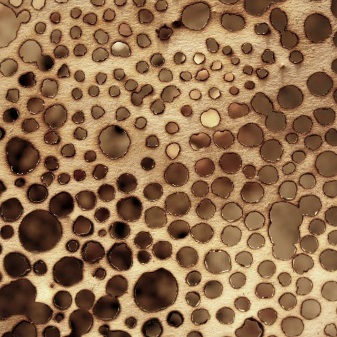 Burnt edges and layering.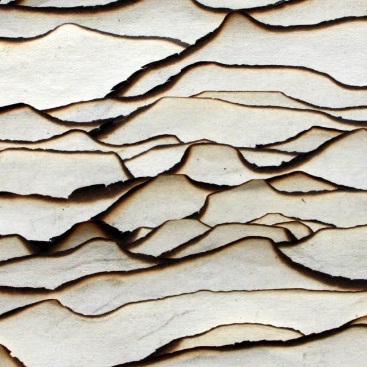 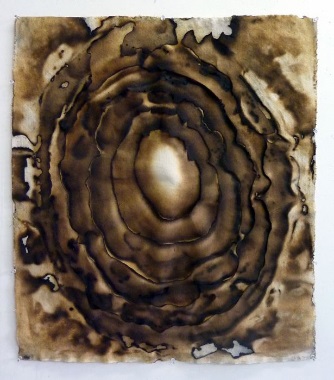 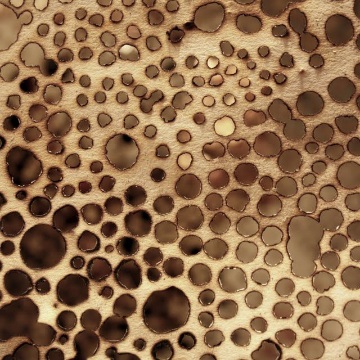 A faintly printed word / image appearing through washes of colour / other effects. 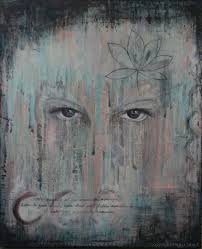 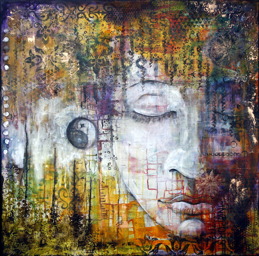 Use of tea and coffee staining to create backgrounds.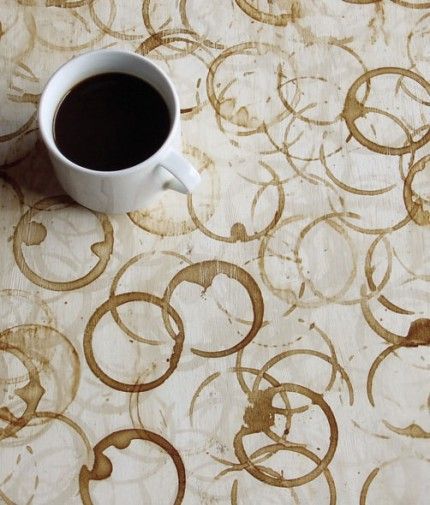 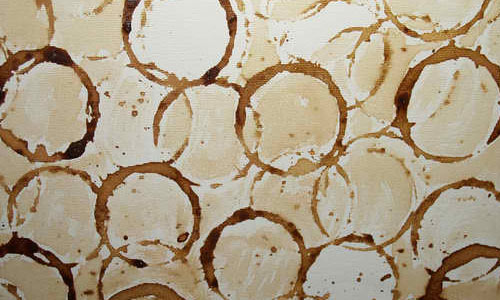 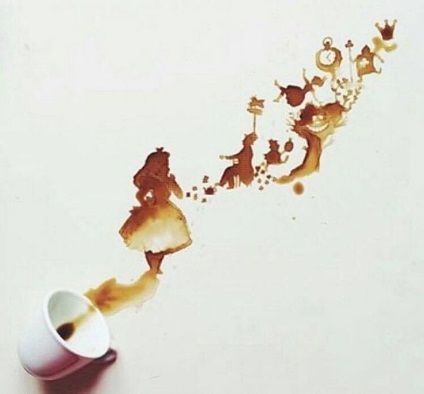 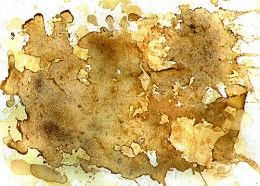 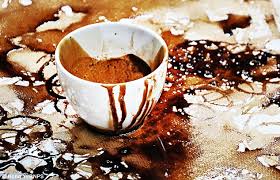 Printing with acrylics / inks mixed with pva glue etc  using crumpled plastic bag / rolled rag.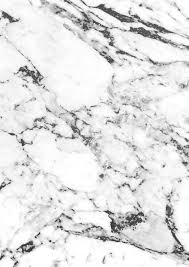 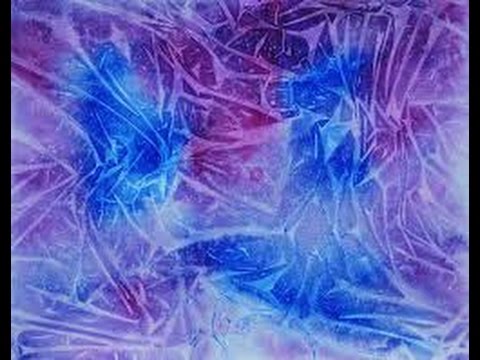 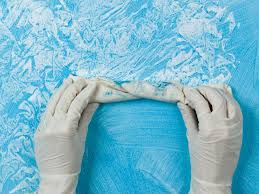 Printing background with items such as leaves / feathers / 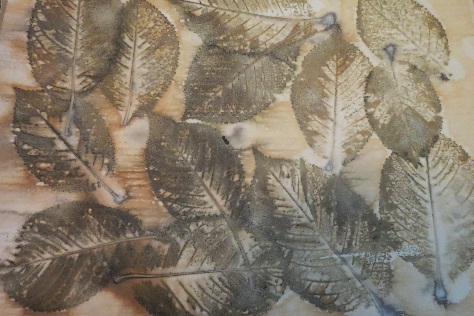 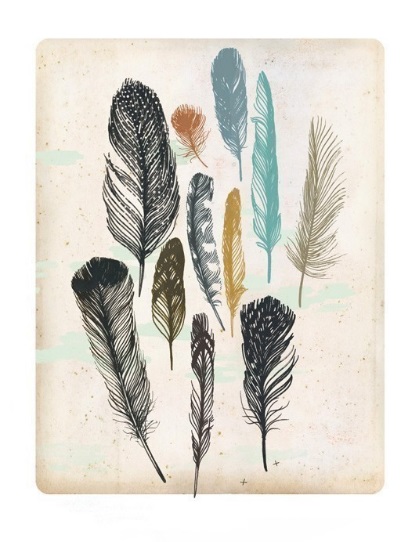 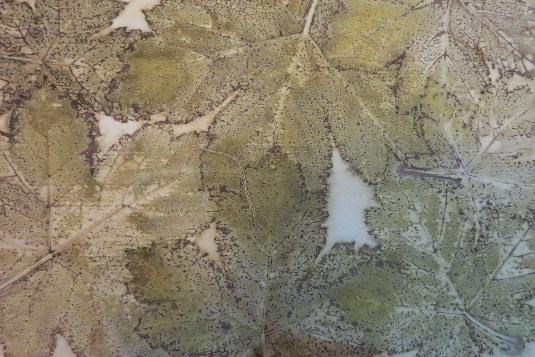 